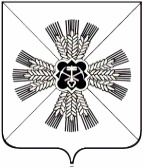 КЕМЕРОВСКАЯ ОБЛАСТЬ АДМИНИСТРАЦИЯ ПРОМЫШЛЕННОВСКОГО МУНИЦИПАЛЬНОГО ОКРУГАПОСТАНОВЛЕНИЕот «01» декабря 2022 г. № 1550-Ппгт. ПромышленнаяО проведении публичных слушаний по проекту о внесении изменений в правила землепользования и застройки Промышленновского муниципального округаНа основании Федерального закона от 06.10.2003 № 131-ФЗ «Об общих принципах организации местного самоуправления в Российской Федерации», в соответствии со статьями 5.1, 31 Градостроительного кодекса Российской Федерации, статьей 7 Федерального закона от 14.03.2022 № 58-ФЗ                           «О внесении изменений в отдельные законодательные акты Российской Федерации», Уставом муниципального образования Промышленновский муниципальный округ Кемеровской области – Кузбасса, Положением                          о порядке организации и проведения публичных слушаний на территории Промышленновского муниципального округа, утвержденным решением Совета народных депутатов Промышленновского муниципального округа                  от 26.12.2019 № 17, Правилами землепользования и застройки Промышленновского муниципального округа, утвержденными решением Совета народных депутатов Промышленновского муниципального округа                  от 30.08.2022 № 436:1. Провести публичные слушания по проекту о внесении изменений                    в правила землепользования и застройки Промышленновского муниципального округа, утвержденные решением Совета народных депутатов Промышленновского муниципального округа от 30.08.2022 № 436 (далее – публичные слушания, проект):1.1. в части установления градостроительного регламента территориальной зоны особо охраняемых территорий и объектов природоохранного и рекреационного назначения (ЗОТ 1) в границах ближайшего населенного пункта – разъезд Новый Исток с участием правообладателей земельных участков, имеющих общую границу с указанным населенным пунктом, и (или) расположенных на них объектов капитального строительства, а также правообладателей помещений, являющихся частью указанных объектов капитального строительства;1.2. в части установления градостроительного регламента территориальной зоны территорий и объектов историко-культурного назначения (ЗОТ 2) - в границах ближайшего населенного пункта - поселок Ранний с участием правообладателей земельных участков, имеющих общую границу с указанным населенным пунктом, и (или) расположенных на них объектов капитального строительства, а также правообладателей помещений, являющихся частью указанных объектов капитального строительства.2. Комиссии по подготовке проекта о внесении изменений                      в правила землепользования и застройки Промышленновского муниципального округа в составе согласно приложению к настоящему постановлению выступить организатором и провести публичные слушания                  в следующем порядке:2.1. Обеспечить опубликование оповещения о начале публичных слушаний в газете «Эхо», размещение указанного оповещения                                на информационных стендах в соответствии с пунктом 5.4 Положения                       о порядке организации и проведения публичных слушаний на территории Промышленновского муниципального округа, утвержденного решением Совета народных депутатов Промышленновского муниципального округа                   от 26.12.2019 № 17, не позднее 02.12.2022.2.2. Разместить проект и информационные материалы к нему (пояснительная записка, текстовое обоснование проекта) на официальном сайте администрации Промышленновского муниципального округа в разделе «Градостроительство» (адрес сайта в сети Интернет: adm-Promishl-rn@ako.ru) 02.12.2022.2.3. Открыть и провести экспозицию проекта, обеспечить консультирование посетителей экспозиции, ведение журнала учета посетителей экспозиции, а также прием предложений и замечаний, касающихся проекта, в период с 09.12.2022 по 15.12.2022.2.4. Провести собрание участников публичных слушаний 15.12.2022.2.5. Обеспечить подготовку и оформление протокола публичных слушаний, официальное опубликование заключения о результатах публичных слушаний 16.12.2022.3. Установить срок проведения публичных слушаний со дня опубликования оповещения о начале публичных слушаний до дня опубликования заключения о результатах публичных слушаний - 14 дней.4. Разместить настоящее постановление на официальном сайте администрации Промышленновского муниципального округа                                      в сети Интернет, опубликовать в газете «Эхо».5. Контроль за исполнением настоящего постановления возложить                    заместителя главы Промышленновского муниципального округа                                   - начальника Управления по жизнеобеспечению и строительству администрации Промышленновского муниципального округа А.А. Зарубина.6.  Постановление вступает в силу со дня подписания.Исп. Ю.А. Крылова, тел. 74734СОСТАВ комиссии по подготовке проекта о внесении изменений в правила землепользования и застройки Промышленновского муниципального округаПредседатель комиссииЗаместитель председателя комиссииСекретарь комиссииЧлены комиссии2ГлаваПромышленновского муниципального округаС.А. ФедарюкПриложение к постановлениюадминистрации Промышленновского муниципального округа от «01»декабря 2022 г.  № 1550-ПЗарубин Артем Анатольевич- заместитель  главы Промышленновского муниципального округа – начальник Управления по жизнеобеспечению и строительству администрации Промышленновского муниципального округаБезрукова Альбина Петровна  - и.о. заместителя  главы Промышленновского муниципального округаКрылова Юлия Анатольевна   - начальник отдела по архитектуре                           и градостроительству администрации Промышленновского муниципального округаУдовиченко Наталья Викторовна- председатель комитета по управлению муниципальным имуществом администрации Промышленновского муниципального округаКрюков Олег Борисович - начальник отдела сельского хозяйства администрации Промышленновского муниципального округаНачальник территориального отдела- в соответствии с территориальным расположением (по согласованию)             Шевченко Владимир Витальевич- начальник филиала Промышленновского РЭС ПО ЦЭС филиала ПАО «МРСК Сибири» - «Кузбассэнерго - РЭС»                       (по согласованию)Минаков Александр Сергеевич- генеральный директор ООО «ПКС» (по согласованию)Рыбин Виктор Степанович- директор филиала «Энергосеть»                           г. Топки «ООО «Кузбасская энергосетевая компания» (по согласованию)Окс Евгений Иванович- руководитель Управления Федеральной службы по надзору в сфере защиты прав потребителей и благополучия человека по Кемеровской области - Кузбасса                         (по согласованию)Тюрина Ольга Анатольевна- руководитель Управления Федеральной службы государственной регистрации, кадастра и картографии по Кемеровской области - Кузбасса (по согласованию)Шульгин Алексей Ювенальевич- начальник Главного управления МЧС России по Кемеровской области - Кузбассагенерал-майор внутренней службы                     (по согласованию)Юдина Анна Ивановна - министр культуры и национальной политики Кузбасса (по согласованию)Заместитель главыПромышленновского муниципального округа - начальник Управления по жизнеобеспечению и строительству администрации Промышленновского муниципального округаА.А. Зарубин